Dette bilag er en del af inspirationsmaterialet til faget Erhvervsinformatik på emu.dk og er udarbejdet som supplement til vejledningen. ”Teknologisk handleevne og computational tankegang” er et af de tre kompetenceområder i faget. Data er grundlæggende for it-systemer, og derfor bør eleverne få en forståelse for hvilke typer af data it-systemer anvender, og hvordan data repræsenteres og er modelleret. Nedenfor finder du forslag til hvordan der kan arbejdes med databaser i undervisningen. 
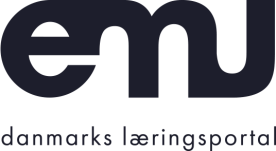 DatabaserEn database er en organiseret samling af data. Databaser udnyttes til utallige formål på alle størrelser computere fra store centrale maskiner til pc'er og lagres normalt på harddiske. De kan findes lokalt på brugerens maskine eller nås ved kommunikation over netværk. En database kan være distribueret og dubleret på geografisk spredte maskiner af hensyn til sikkerhed og tilgængelighed.En stor del af internettets sider viser data, som er trukket ud af databaser ved søgning eller anden form for databehandling.Det er forholdsvist simpelt at arbejde med databaser i fx SQL og lade eleverne indsætte, ændre, slette og udtrække data i en simpel database.Tabellen er databasens grundelement, det er her data gemmes. Man skelner grundlæggende mellem to typer af databaser, den flade database og relationsdatabasen. I den flade database gemmes al data i én stor tabel, men den i relationsdatabasen gemmes i flere, mindre tabeller som så kobles sammen ved hjælp af relationer, deraf navnet.Moderne databaser er af typen relationsdatabaser og eksempler på disse er Oracle, DB2, MsSQL og MySQL.For at nå frem til hvor mange, og hvilke tabeller der skal være i databasen benytter man E/R diagrammer og Normalisering.E/R diagrammerEt E/R diagram består af to elementtyper, “Entiteten”, der illustreres med et kvadrat og “Relationen” mellem disse, der illustreres med en rombe. 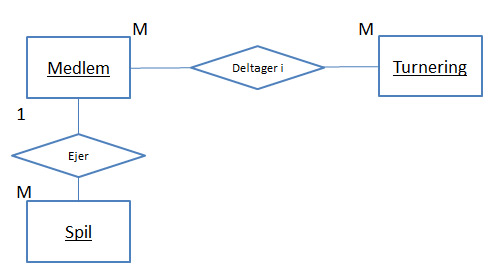 N.B: E/R diagrammer benytter nogle af de samme geometriske former som flowcharts, der også gennemgås i værktøjssamlingen, men skal ikke forveksles med disse. Et eksempel på en “Entitet” kan være “Medlem”, som repræsenterer oplysninger om de enkelte medlemmer. Hvis denne Entitet skulle bruges som udgangspunkt for en tabel, ville den komme til at indeholde felter som “kundenummer”, “kundenavn”, “kundeadresse”, “kundepostnummer”,  “kundeby”, “kundetelefon”.NormaliseringMaterialet nedenfor er udformet af Thomas Jensen og hentet på http://www.vidas.dk/mysql/MySQL_database_normalisering.html under følgende licens CC BY-NC-SA 4.0.  Du er velkommen til at anvende materialet og til at videreudvikle på de guides der er tilgængelige her, så længe du krediterer forfatteren, indikerer de ændringer, du har lavet, at det ikke er kommercielt og at materialet bliver delt på samme vilkår.En database er grundlæggende en samling data der er organiseret i rækker og kolonner. I rækkerne (kaldes også en post) har vi de enkelte opslag og i kolonnerne de kategorier opslaget skal indeholde. Herunder er et skema over mentorfordelingen på en mindre skole.Skemaet ovenfor er let at læse for os, men det for at gøre det til effektiv til en database skal vi anvende normalisering. Normaliseringsprocessen sikrer at data ikke bliver gentaget flere steder og data er entydig. Det man vil undgå er redundans (gentagelser) og inkonsistens (mangel på sammenhæng).For at undgå redundans og inkonsistens gennemløber man i databasens designfase disse tre trin:Normalform 1 (NF1)Tabellen har et nøglefelt (behøver ikke at være unikt)Der må kun være en værdi af samme type i hver postAlle poster skal være lige lange dvs. have samme antal felterNormalform 2 (NF2)Tabellen opfylder NF1Der skal være en nøgle i hver tabel, der entydigt bestemmer indholdet. Kaldes en unik nøgle.Normalform 3 (NF3)Tabellen opfylder NF2Hvis der er mere end et felt der kan sættes som nøgle for andre felter skal tabellen opdeles i flere.Normalform 1 (NF1)Tabellen har et nøglefelt (behøver ikke at være unikt)Der må kun være en værdi af samme type i hver postAlle poster skal være lige lange dvs. have samme antal felterLige nu er skemaet menneskelæseligt, men for at få tabellen til at opfylde NF1 skal vi have ændret på nogle ting.Vi gør lærerens initialer til nøglefeltVi inddeler tabellen i 4 kolonner (Initialer, Mentor, Klasse, Antal elever)Resultatet herunder opfylder de 3 krav til NF1:Der er et nøglefeltDer er kun en værdi af samme type i hver postAlle poster er på 4 felterNormalform 2 (NF2)Tabellen opfylder NF1Der skal være en nøgle i hver tabel, der entydigt bestemmer indholdet. Kaldes en unik nøgle.For at opfylde NF2 skal tabellen først opfylde NF1, men derudover skal tabellen have en unik nøgle. Lærerens initialer og navn er ikke unik da samme lærer kan have flere klasser. Herunder vælger vi at klassenavnet skal være den unikke nøgleNormalform 3 (NF3)Tabellen opfylder NF2Hvis der er mere end et felt der kan sættes som nøgle for andre felter skal tabellen opdeles i flere.NF 2 sikrer, at vi kan tilgå tabellen igennem en unik nøgle og at den er sammenhængende. Men den bliver hurtig uoverskuelig. Derfor vælger vi at analysere tabellen for om den kan splittes op i mindre tabeller, hvor felter der afhænger af andre får deres egne tabeller.Her vælger vi at opdele tabellen i 3:En tabel der angiver den mentor der er tilknyttet klassenEn tabel med informationer om mentorenEn tabel med informationer om klassenog
ogFordelen ved at gøre dette er, at vi nu kan tilføje data til tabellerne uden at bryde sammenhængen mellem dem. Vi kan f.eks. udvide tabel 2 og 3 med flere informationer om mentorerne.
Ved at anvende normalisering på vores database får vi en opbygning der sikrer at vi ikke har redundans (gentagelser) og inkonsistens (mangel på sammenhæng) i de enkelte tabeller. Det sikrer også, at tabellen bliver nemmere at vedligeholde og udvide med flere informationer.
Hver eneste gang man udvider sin database, bør man sikre sig, at databasen overholder de tre normaliseringskrav.MentorKlasse 1Klasse 2Klasse 3Thomas Jensen (tj)1a (17 elever)2a (22 elever)3a (21 elever)Bent Andersen (ba)1b (16 elever)2b (24 elever)3b (22 elever)Christina Carlsen (cc)1x (28 elever)2x (31 elever) - Tabel 1 - Mentorer, klasser og eleverTabel 1 - Mentorer, klasser og eleverTabel 1 - Mentorer, klasser og eleverTabel 1 - Mentorer, klasser og eleverInitialerMentorKlasseAntal elevertjThomas Jensen1a17tjThomas Jensen2a22tjThomas Jensen3a21baBent Andersen1b16baBent Andersen2b24baBent Andersen3b22ccChristina Carlsen1x28ccChristina Carlsen2x31Tabel 1 - Klasser, mentorer og eleverTabel 1 - Klasser, mentorer og eleverTabel 1 - Klasser, mentorer og eleverTabel 1 - Klasser, mentorer og eleverKlasse (Nøgle)MentorNavnAntal elever1atjThomas Jensen172atjThomas Jensen223atjThomas Jensen211bbaBent Andersen162bbaBent Andersen243bbaBent Andersen221xccChristina Carlsen282xccChristina Carlsen31Tabel 1 - Klasser og mentorerTabel 1 - Klasser og mentorerKlasse (Primær nøgle)Mentor1atj2atj3atj1bba2bba3bba1xcc2xccTabel 2 - MentorerTabel 2 - MentorerMentor (Primær nøgle)NavntjThomas JensenbaBent AndersenccChristina CarlsenTabel 3 - Klasser og eleverTabel 3 - Klasser og eleverKlasse (Primær nøgle)Antal elever1a172a223a211b162b243b221x282x31Tabel 2 (udvidet) - MentorerTabel 2 (udvidet) - MentorerTabel 2 (udvidet) - MentorerTabel 2 (udvidet) - MentorerTabel 2 (udvidet) - MentorerMentor (Primær nøgle)NavnLokaleMobilMailtjThomas Jensen1723344517tj@fakemail.dkbaBent Andersen1823344518ba@fakemail.dkccChristina Carlsen1923344519cc@fakemail.dkTabel 3 (udvidet)- Klasser og eleverTabel 3 (udvidet)- Klasser og eleverTabel 3 (udvidet)- Klasser og eleverTabel 3 (udvidet)- Klasser og eleverTabel 3 (udvidet)- Klasser og eleverKlasse (Primær nøgle)Antal eleverPigerDrengeStartår1a179820162a22101220153a2181320141b168820162b24131120153b2291320141x28131520162x3117142015